Межгосударственный стандарт ГОСТ 2.784-96
"Единая система конструкторской документации. Обозначения условные графические. Элементы трубопроводов"
(введен в действие постановлением Госстандарта РФ от 7 апреля 1997 г. N 124)Unified system for design. Graphic designations. Pipeline elementsДата введения 1 января 1998 г.Взамен ГОСТ 2.784-701 Область примененияНастоящий стандарт устанавливает условные графические обозначения элементов трубопроводов в схемах и чертежах всех отраслей промышленности.2 Нормативные ссылкиВ настоящем стандарте использованы ссылки на следующие стандарты:ГОСТ 17752-81 Гидропривод объемный и пневмопривод. Термины и определенияГОСТ 20765-87 Системы смазочные. Термины и определенияГОСТ 24856-81 (ИСО 6552-80) Арматура трубопроводная промышленная. Термины и определения3 ОпределенияВ настоящем стандарте применяют термины по ГОСТ 17752, ГОСТ 20765, ГОСТ 24856.4 Основные положения4.1 Обозначения отражают назначение (действие), способ работы устройств и наружные соединения.4.2 Обозначения не показывают фактическую конструкцию устройства.4.3 Размеры условных обозначений стандарт не устанавливает.4.4 Условные графические обозначения элементов трубопроводов приведены в таблице 1.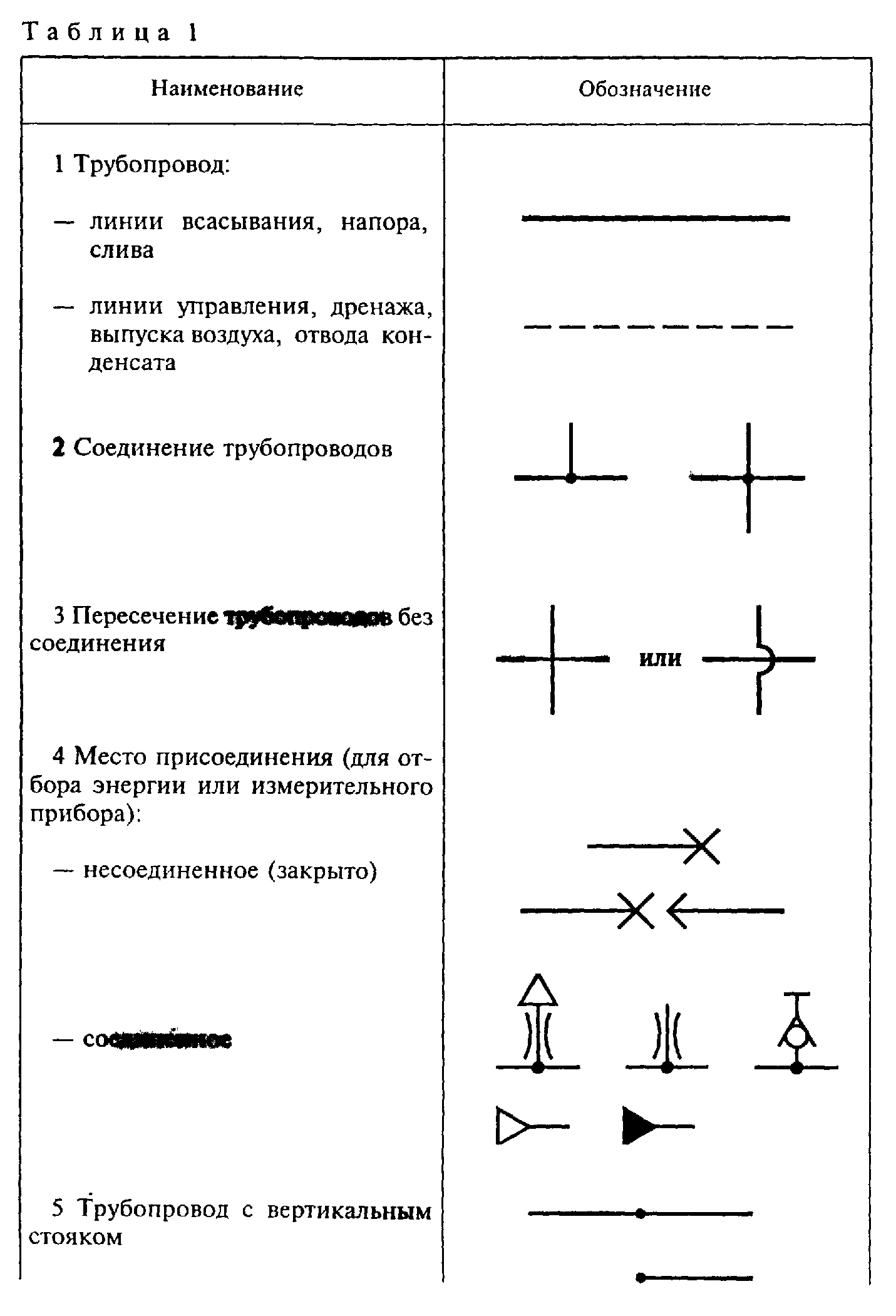 "Таблица 1. Условные графические обозначения элементов трубопроводов"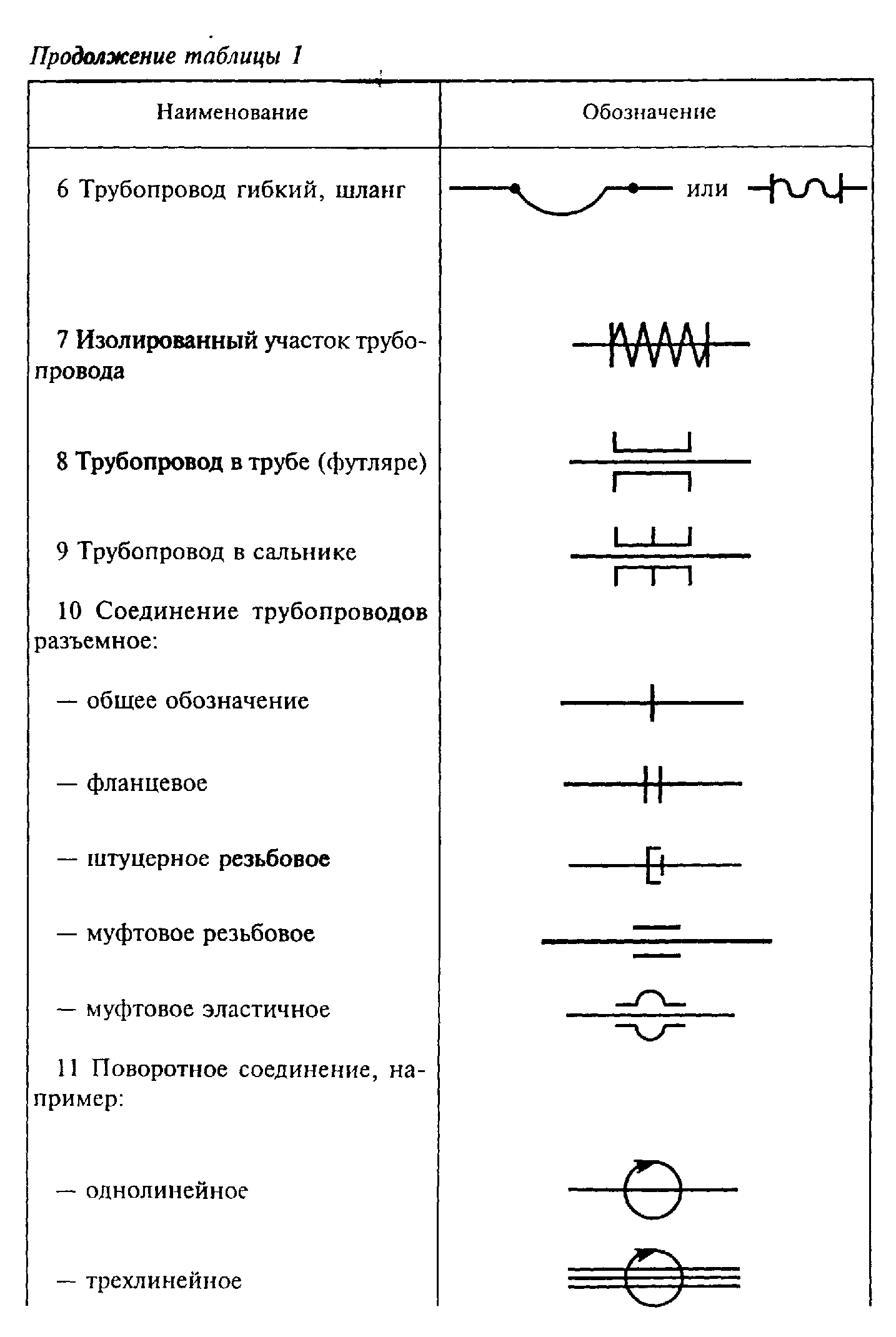 "Таблица 1. Условные графические обозначения элементов трубопроводов (продолжение)"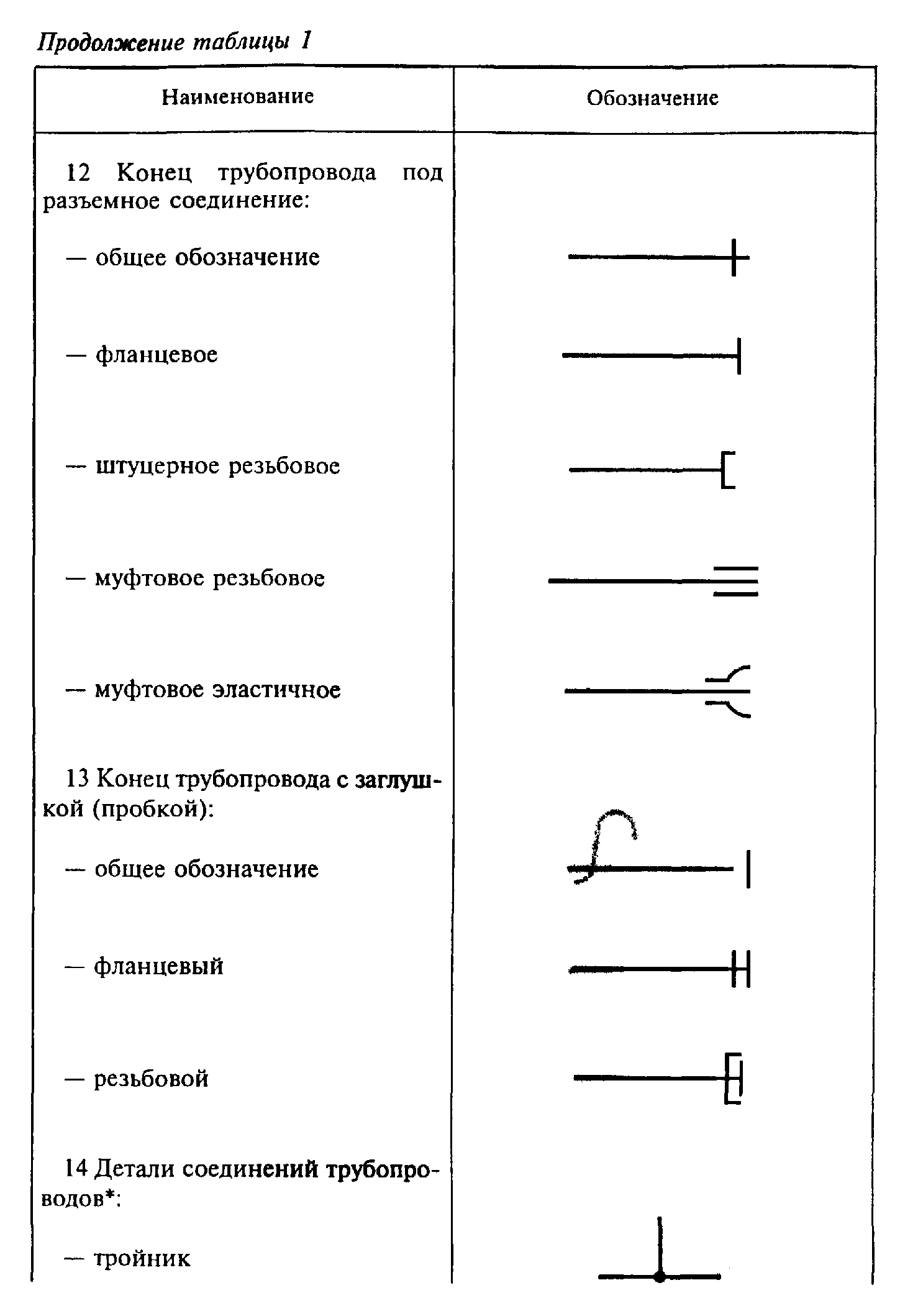 "Таблица 1. Условные графические обозначения элементов трубопроводов (продолжение)"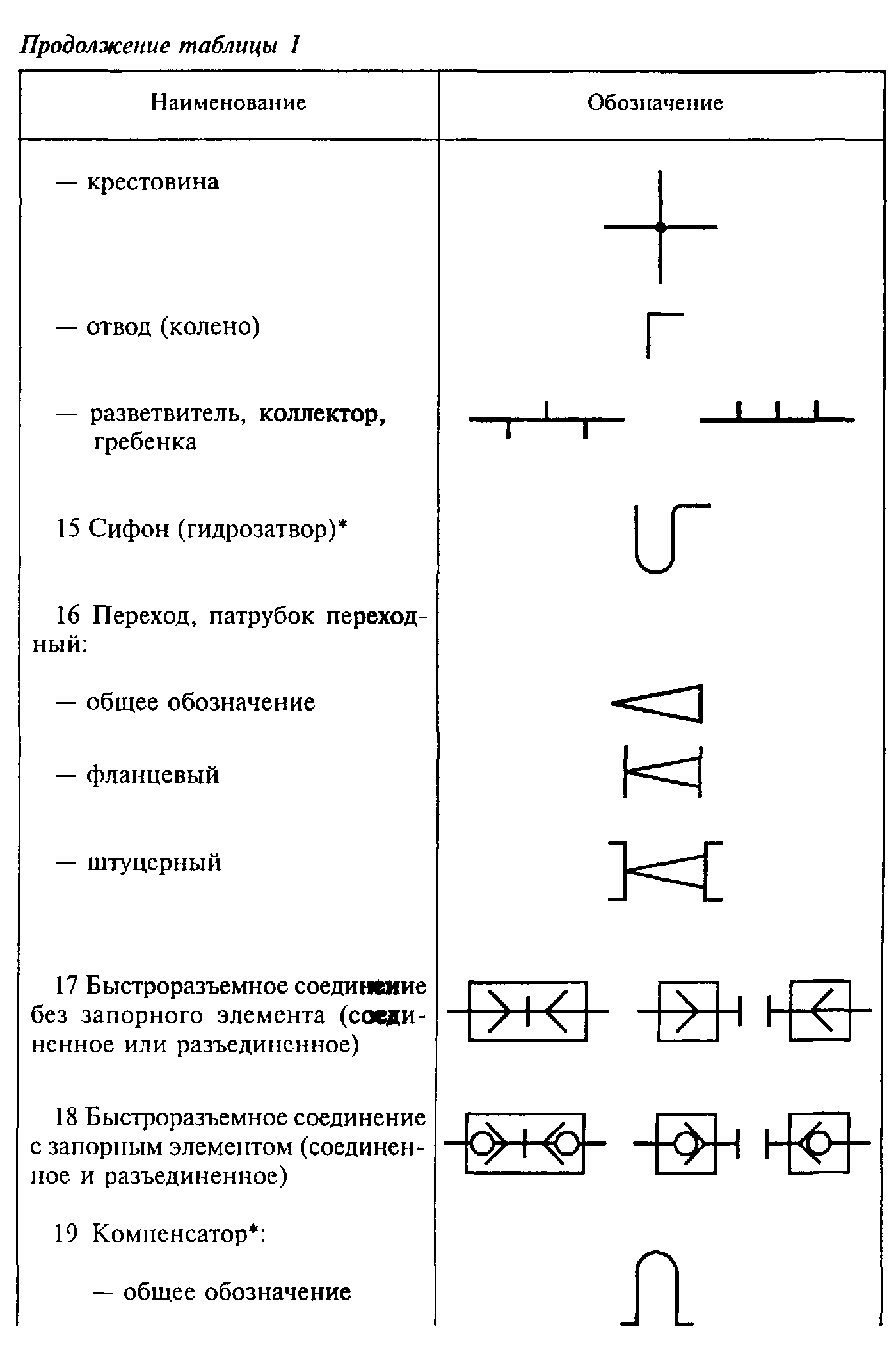 "Таблица 1. Условные графические обозначения элементов трубопроводов (продолжение)"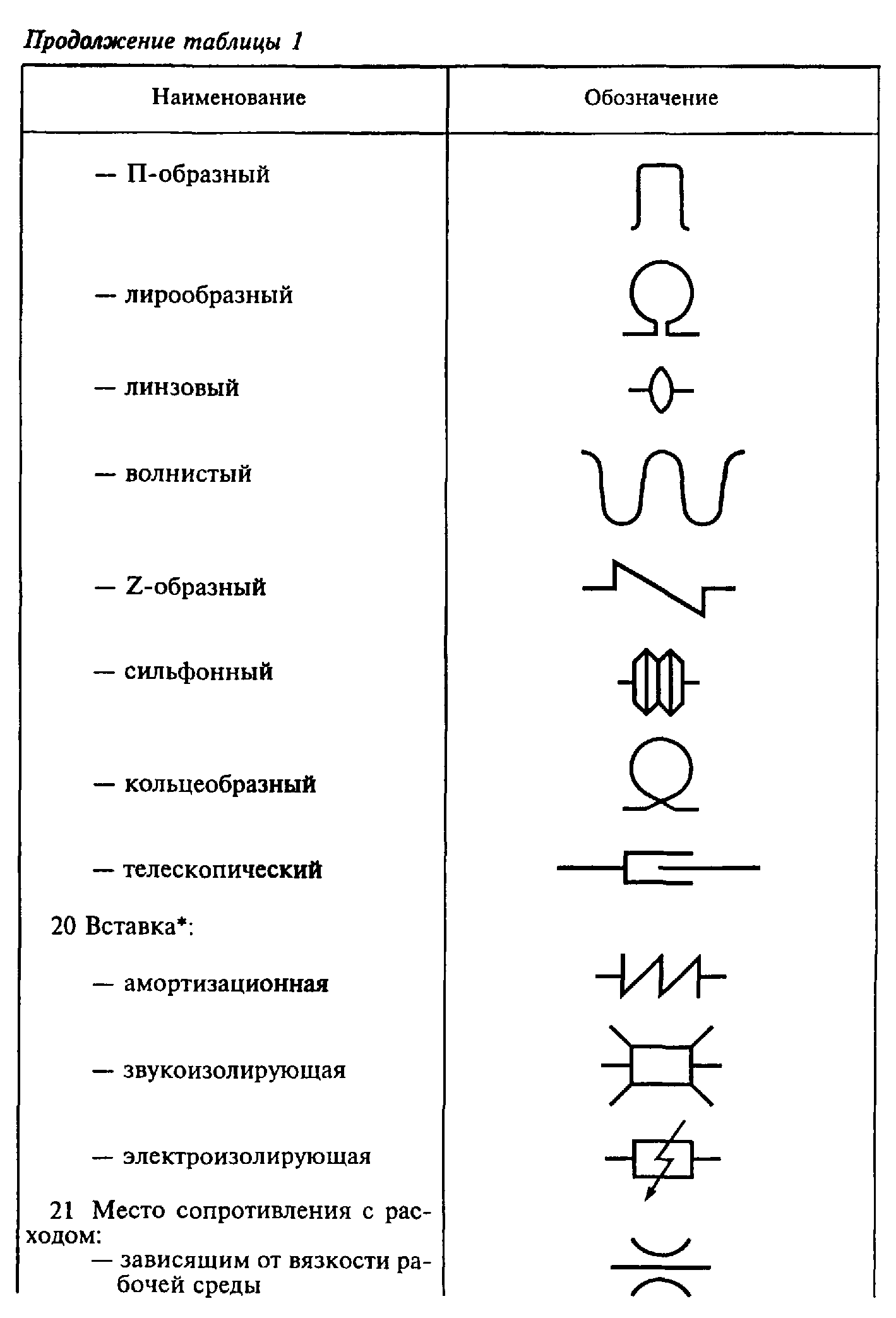 "Таблица 1. Условные графические обозначения элементов трубопроводов (продолжение)"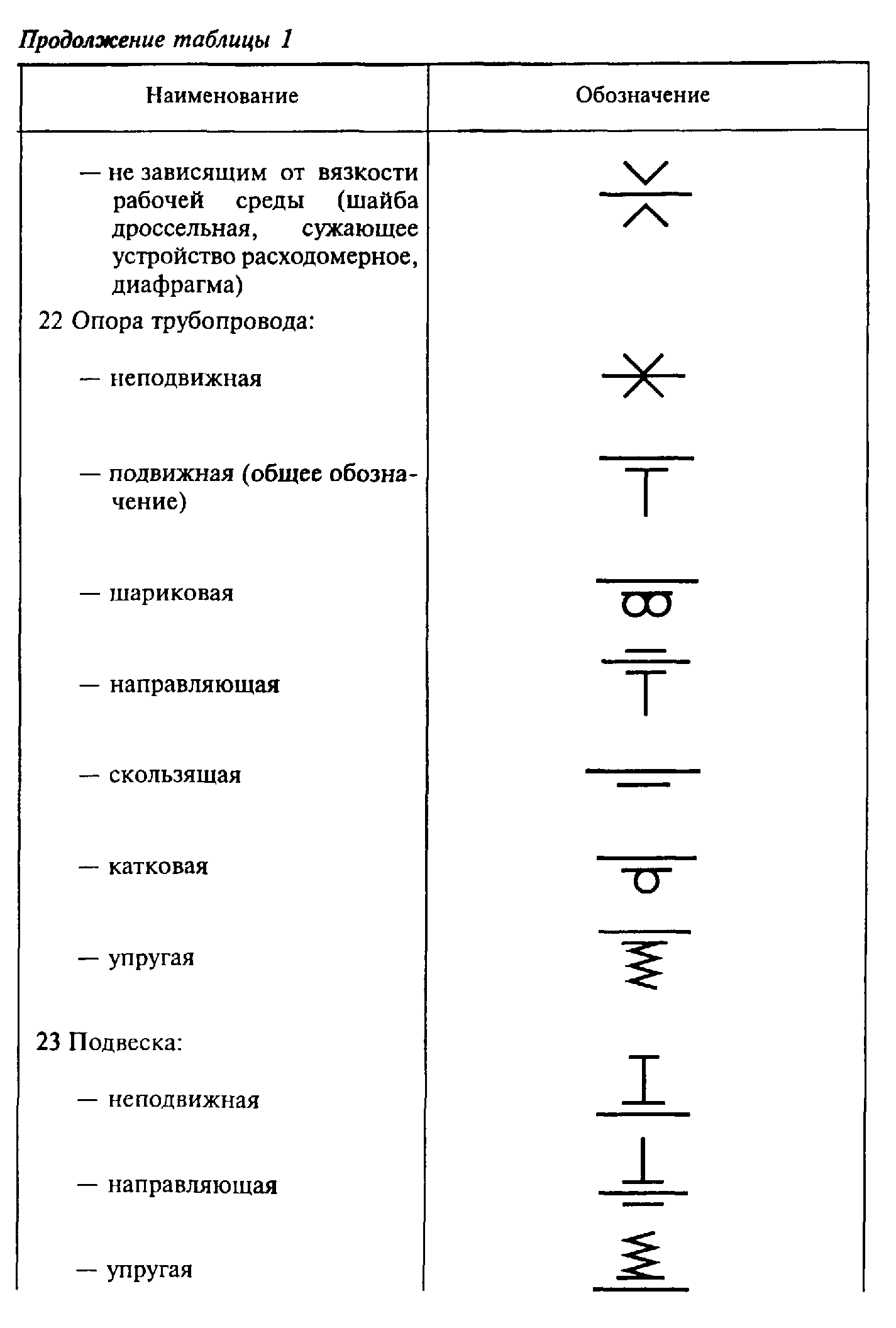 "Таблица 1. Условные графические обозначения элементов трубопроводов (продолжение)"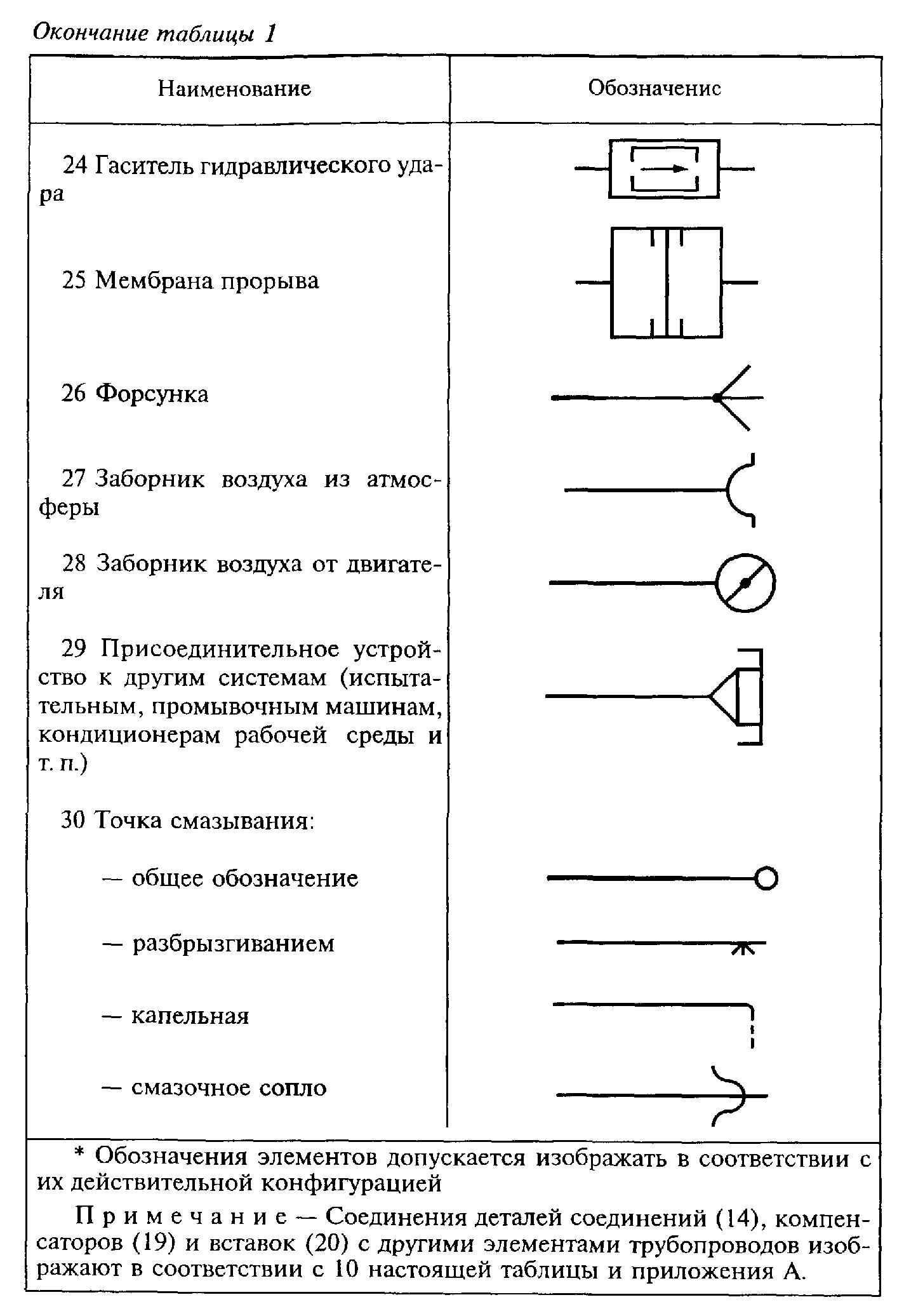 "Таблица 1. Условные графические обозначения элементов трубопроводов (окончание)"Приложение А(обязательное)Примеры обозначения тройника в зависимости от способа соединения с другими элементами трубопроводов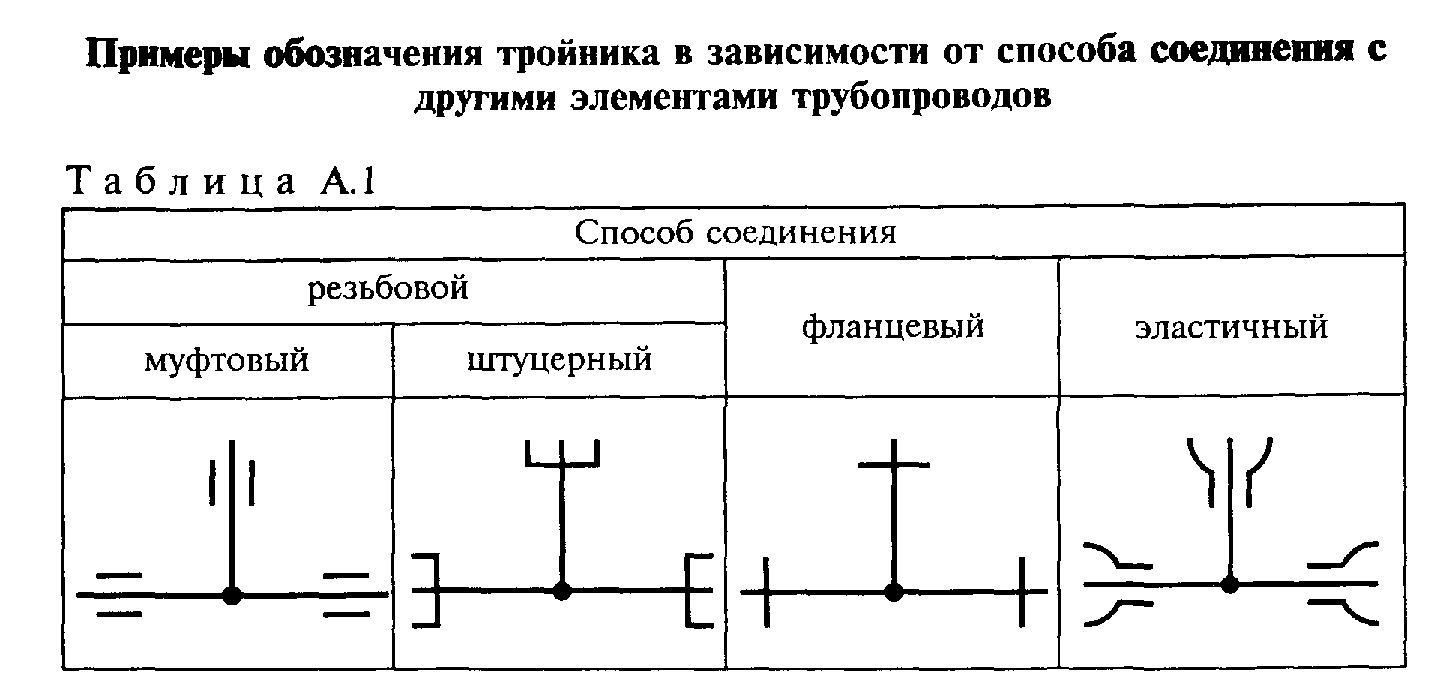 "Таблица А.1. Примеры обозначения тройника в зависимости от способа соединения с другими элементами трубопроводов"Другие детали соединений, а также компенсаторы и вставки следует обозначать по аналогии с примерами обозначения тройника.